The National Federation of the Blind of MarylandSenior DivisionPresentsMy Eyes Don’t Work, but My Brain Still Does!The Dynamics of Dealing with Friends and FamilyPlease join our conversation to unpack our independence in our relationships with friends and family.When: May 10, 2022 from 7:00 PM to 8:30 PMWhere: NFB of Maryland Conference Call (339) 209-4083For more information
please contact
Marguerite Woods
(443) 271-1668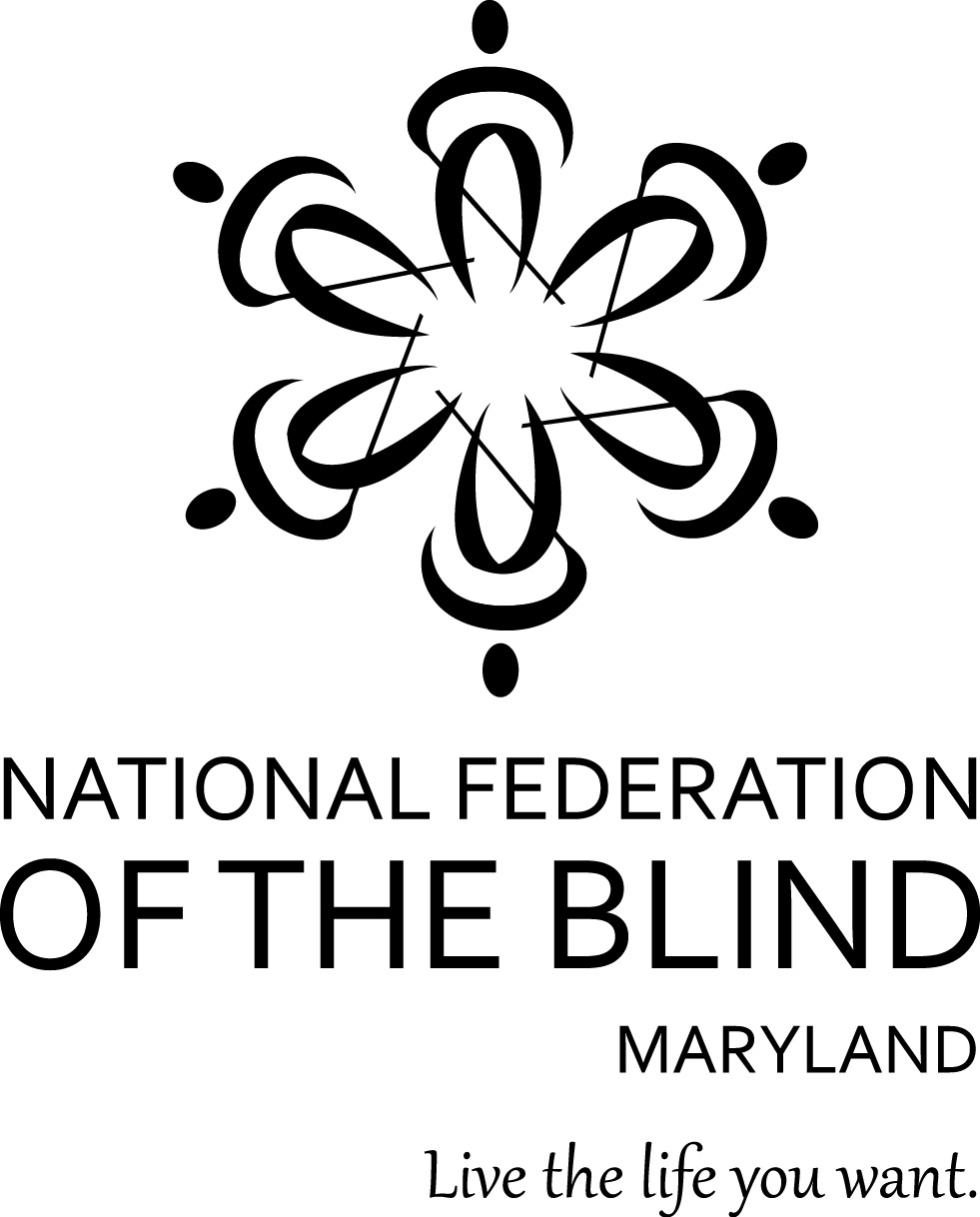 